Сумська міська радаVІІI СКЛИКАННЯ ХХХVI СЕСІЯРІШЕННЯвід 25 січня 2023 року № 3453-МРм. СумиРозглянувши звернення громадянки, надані документи, відповідно до статей 12, 20, 122, пункту 6 частини другої статті 186 Земельного кодексу України, статті 50 Закону України «Про землеустрій», частини третьої статті 15 Закону України «Про доступ до публічної інформації», ураховуючи протокол засідання постійної комісії з питань архітектури, містобудування, регулювання земельних відносин, природокористування та екології Сумської міської ради від 01.06-02.06.2021 № 20, керуючись пунктом 34 частини першої статті 26 Закону України «Про місцеве самоврядування в Україні», Сумська міська радаВИРІШИЛА:Затвердити проект землеустрою щодо відведення земельної ділянки, змінити її цільове призначення із земель сільськогосподарського призначення 
«для індивідуального садівництва» на землі житлової та громадської забудови «для будівництва і обслуговування житлового будинку, господарських будівель і споруд (присадибна ділянка)» за адресою: м. Суми, вул. Європейська, 19/3, кадастровий номер 5910136300:14:004:0052, площею 0,0366 га, яка перебуває в приватній власності Тугушевої Аліни Сергіївни на підставі витягу з Державного реєстру речових прав на нерухоме майно про реєстрацію права власності № 173245380 від 10.07.2019, реєстраційний номер об’єкта нерухомого майна 656261859247.Сумський міський голова		 	          		Олександр ЛИСЕНКОВиконавець: Клименко Юрій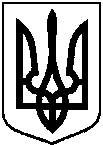 Про затвердження Тугушевій Аліні Сергіївні проекту землеустрою щодо відведення земельної ділянки та зміну її цільового призначення за адресою: м. Суми, вул. Європейська, 19/3, площею 0,0366 га